                                          Uniform Financial Assistance   
                                           Application Form                                                                                              2023- 2024 Guiding year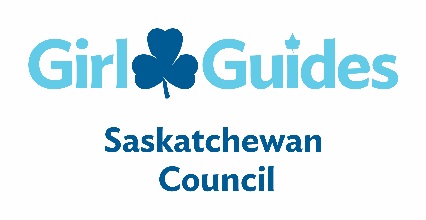 We want every girl to have the chance to be a part of Guiding. To jump into activities and be part of a powerful all girl space – a Girl Guide unit. The parent/guardian submits and application form on behalf of the girl, to the Provincial office.Your order will be processed with the next office orderYou will be contacted once the uniform arrives.  This may take up to 8 weeks.Subsidies are also available for camp and activity fees.  Please apply separately for these events using the appropriate application form.Contact Yvonne (turnbully@girlguides.ca) or Elaine (elain.cullingham@girlguides.ca) if you have any questions.If we have supplied a uniform shirt, please consider making it available to others when it is no longer needed by returning it to the Unit LeaderFor grant purposes could you identify if you are:ÿ First nations     ÿ Metis         ÿ Inut       ÿ Newcomer to Canada (optional)Are you a:	ÿ New Member	ÿ Returning MemberPlease indicate required items by making the appropriate selectionSelect the branch name:Select style – short sleeve t-shirt or long sleeve tunic, a new shirt is not required for each levelCircle Size of uniform shirt(s) according to the size chart below:  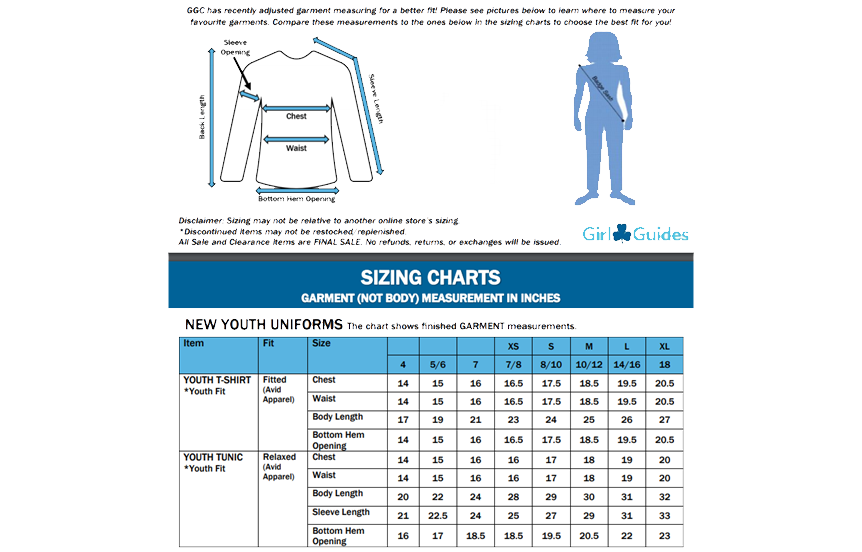 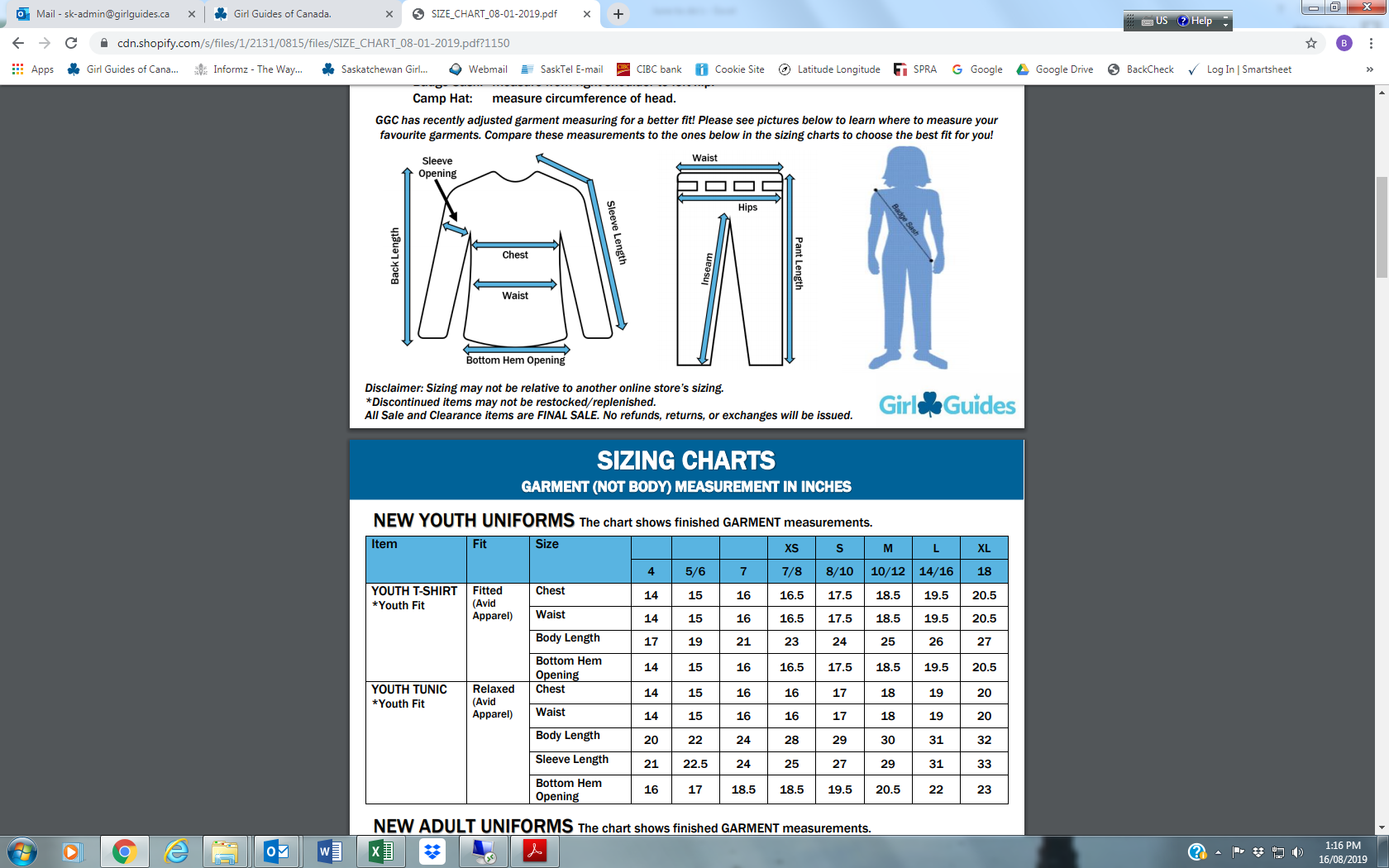 Optional Piece:	$10.95	        Optional Piece:  Family can pay: $____________towards uniform piece(s)Date:_______________    Caregiver Signature:___________________________ Please return to: Girl Guides of Canada – PO Box 21064 RPO Grosvenor Park, Saskatoon S7H 5N9 or by email to turnbully@girlguides.caUnit/district girl is in:Girl first name:Girl last name:Caregiver first name:  Caregiver last name:  Caregiver phone number:Caregiver email address:c   Sparkc   Emberc   Guidec  Pathfinderc   Rangerc GGC Short Sleeve T-Shirt Uniform 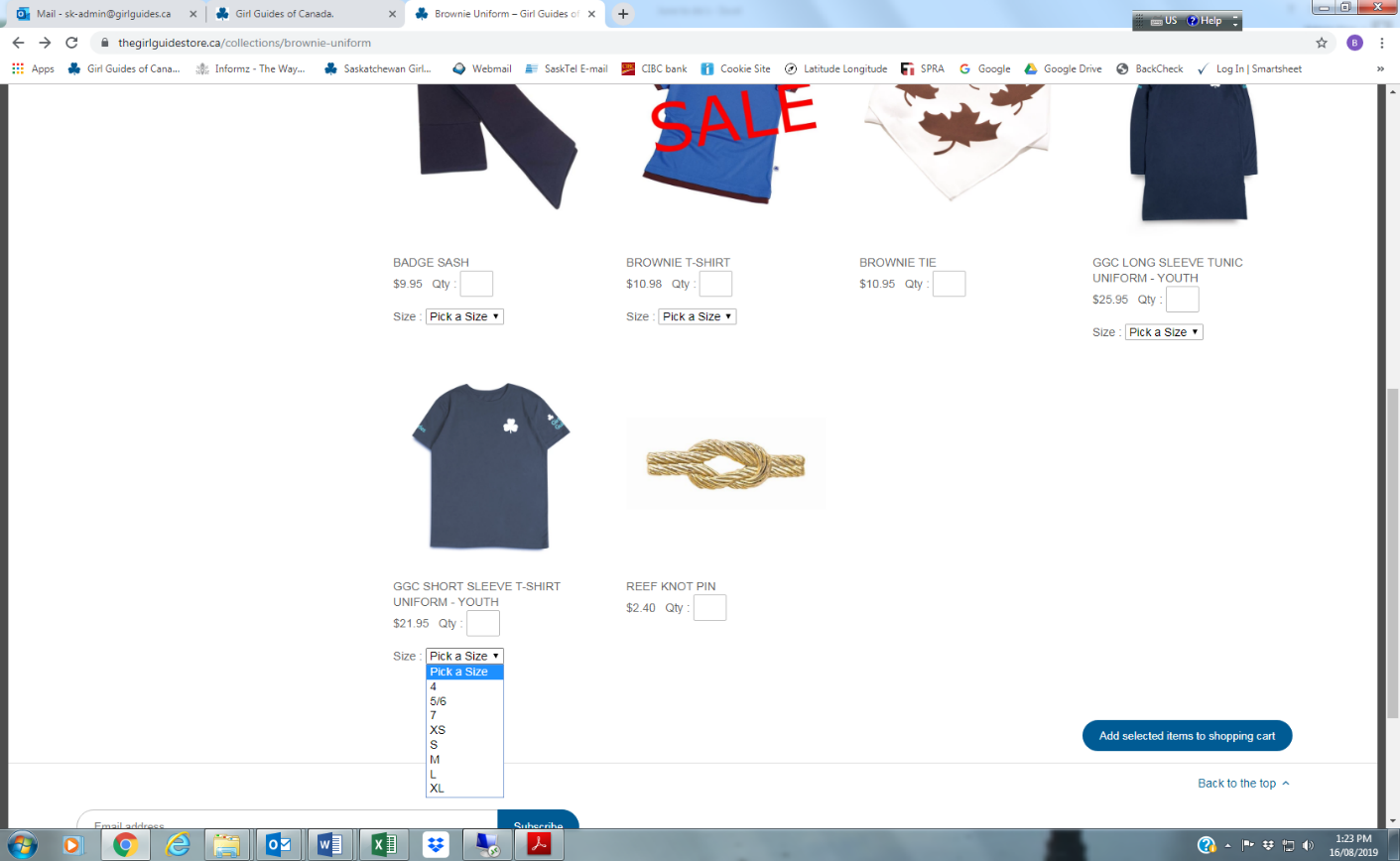 	– Youth $21.95 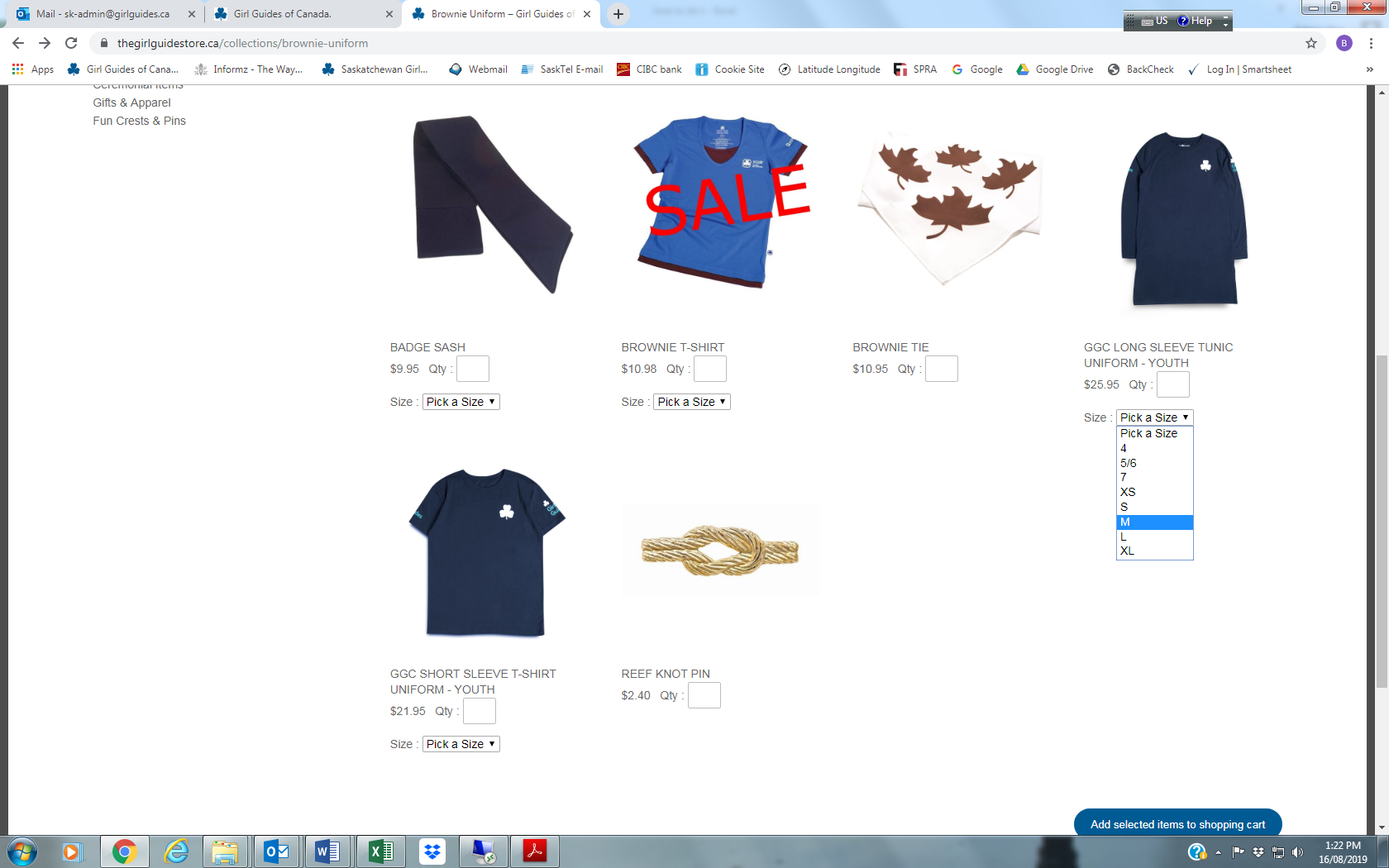 c GGC Long Sleeve Tunic Uniform 	– Youth $25.9545/677/8)8/1010-1214/1618BRANCH TIE      cBADGE SASH   $9.95     c      M  c      L  c      XL  cOr       Pin Tab             $7.95